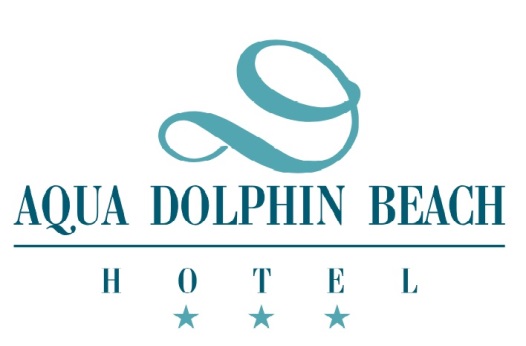 Услуги: Внешний бассейн с интегрированной детской секцией для самых маленьких наших гостей (рабочее время с 08:00 по 18:30ч., есть спасатель). На расположение гостей отеля предлагаются бесплатные лежаки и зонты возле бассейна (в зависимости от наличности).Питание: Завтрак(07:00-10.00) Обед (13:00-14:30) Ужин (18:30-21:00) Закуски (15:30-17:00)Pool Bar Aqua Dolphin - (10:00-23:00)В течение дня кофе, чай и сладости, пицца, бутерброды, фрукты подаются на Pool Bar Aqua Dolphin.Широкий выбор местных алкогольных напиток (ракия, бренди, водка, мента, мастика, кампари, ром (белый/красный), текила, джин, ирландский ликер, виски и др.) разные виды алкогольных и безалкогольных коктейлей, безалкогольных напитков (Cola продукты, минеральная вода, натуральные соки, чай, кофе), пиво, вино Розе и вино (белое и красное) предлагаются в баре у бассейна „Aqua Dolphin“ (10.00-22.30)Международные алкогольные бренды подаются за дополнительную плату в Pool Bar „Aqua Dolphin“.Развлечения:Каждую неделю – Барбекю вечеринка.Каждый вторник - Рыбный вечер – богатая палитра деликатесов из морепродуктов.Каждую пятницу – Болгарский вечер (набор традиционных болгарских блюд, живая музыка, короткая танцевальная программа) Важно: ВыСЕЛЕНИЕ ДО 12:00Ч.ЗАСЕЛЕНИЕ  ПОСЛЕ 14:00 – 14:30Ч.Все гости получают браслет за использование пакета «Все включено» при регистрации заезда. В отеле не предоставляются пляжные полотенца. Запрещено выносить банное полотенце из гостиничных номеров.Пакет «Все включено» в день регистрации начинается с обеда и заканчивается завтраком в день отъезда. Позднее заселение начинается с ужина в день прибытия и заканчивается обедом в день освобождения отеля.Парковка - подземная за дополнительную плату.НА ТЕРРИТОРИИ ОТЕЛЯ НЕ ПРЕДОСТАВЛЯЕТСЯ АЛКОГОЛЬ ЛИЦАМ МОЛОЖЕ 18 ЛЕТ.В НОМЕРАХ ЗАПРЕЩЕНО ПРИНОСИТЬ С СОБОЙ ЛЮБыЕ ПРОДУКТы ПИТАНИЯ.